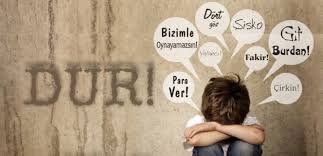 Değerli okuyucular;Akran zorbalığı, son yıllarda çocuklar arasında yaygın olarak görülen bir saldırganlık biçimidir. Çocuğunuzun akran zorbalığına maruz kalıp kalmadığını anlayabilmek için öncelikle akran zorbalığının ne olduğunu bilmeniz gerekmektedir. Akran zorbalığı; çocuk ve ergenle aynı yaş grubunda olan kişi veya kişilerin birbirlerine veya tek bir kişiye karşı fiziksel, sözel ve davranışsal olarak örseleyici, zarar verici davranışlarda bulunmasıdır. Akran zorbalığı, son zamanlarda okullarda ve günlük hayatımızda oldukça yaygınlaşmıştır. Zorbalık denince akla ilk olarak fiziksel şiddet gelse de sözel ve duygusal zorbalık en yaygın şeklidir. Zorbalığın her türlüsü çocuklarımız üzerinde olumsuz etki bırakmaktadır. Bu yüzden siz değerli okuyucularımıza Atatürk İlkokulu olarak “akran zorbalığı nedir, zorbalığa maruz kalan ve uygulayan çocuklar kimlerdir, ailelere ve öğretmenlere öneriler nelerdir“ konusunda bu dergiyi hazırladık. Faydalı olmasını temenni ediyoruz…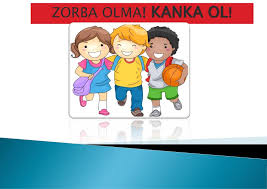 ZORBALIK NEDİR?Zorbalık, bir kişinin, bir başkasına kasıtlı olarak ve durmadan zarar vermesi ya da rahatsızlık yaratması şeklinde oluşan agresif davranışlardır. AKRAN ZORBALIĞI NEDİR? Bir veya birkaç öğrencinin kendini savunmada yetersiz olan öğrencilere fiziksel ve psikolojik olarak incitme amacıyla ve tekrarlı olarak gerçekleştirilen davranışlar olarak tanımlanmaktadır. Akran zorbalığına son yıllarda okullarda sıklıkla karşılaşılmaktadır. Tekme atma, vurma, itme gibi fiziksel eylemler olabildiği gibi isim takma, alay etme ya da sataşma gibi sözel olarak da olabilir. Bir davranışın zorba olarak değerlendirilmesi için; 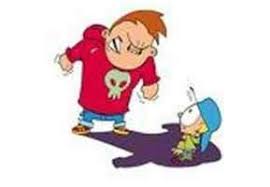 Davranışın karşı tarafı bilinçli ve kasıtlı olarak incitme niyeti taşıması,Saldırgan davranışın aynı kişiye tekrarlayıcı ve sürekli bir biçimde uygulanması,Saldırgan ve mağdur öğrenci arasında fiziksel veya psikolojik olarak güç dengesizliğinin bulunması gerekmektedir.Akran zorbalığı, bazen herkesin görebileceği şekilde bazen gizlice yapılabilir. Kimi zaman akran zorbalığı tehditte içerebilir. Eğer mağdur tepki göstermez ve hatta kimseye söylemez ise akran zorbalığına maruz kalmaya devam etmektedir. Bu durum başka çocuklarında mağdura, akran zorbalığı yapma ihtimalini arttırmaktadır.Zorbalıkla mücadelede hem aileler hem öğretmenler birlikte hareket etmelidir. Akran zorbalığı sadece okulda çözülebilecek bir davranış problemi değildir. Mevzu aileler ile paylaşılmalıdır. Ve rehberlik servisi zorbalığı yapan ve buna maruz kalan öğrencilere psikolojik olarak destek olmanın yanı sıra onların gelişimlerini ve durumlarını takibe almalıdır.ZORBALIK TÜRLERİ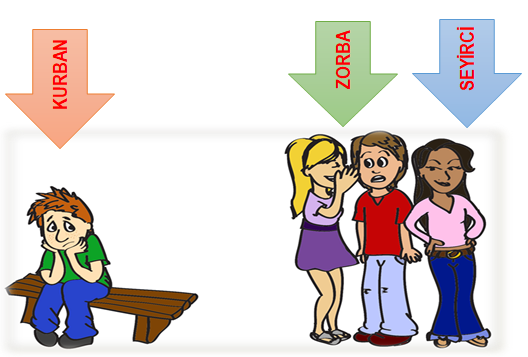 Zorbalıkta 3 grup vardır.                                      Zorbalar(şiddeti uygulayan)Mağdurlar(şiddete maruz kalan)İzleyiciler(şiddete sessiz kalanlar)ZORBALIĞA MARUZ KALDIĞIMDA  NE YAPMALIYIM?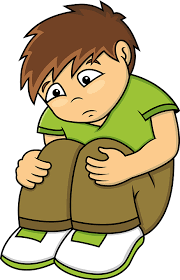 NELER OLDUĞUNU BİRİNE ANLAT!Zorbalık önemsiz değildir. Zorbalığa uğruyorsanız bu sizin hatanız değildir. Zorbalığa uğruyorsanız ya da diğerlerinin zorbalığa maruz kaldığını görüyorsanız birilerine anlatmak çok önemlidir. Bu kişi bir arkadaş, bir öğretmen ya da güvenilen bir yetişkin olabilir.ARKADAŞ CANLISI OLZorbalığa uğrayan ya da zorbalık yapan biri de arkadaşa ve desteğe ihtiyaç duyar. Herkese karşı arkadaş canlısı olmak için fırsatlar yarat.CESUR OL VE SUSMAKarakterinize güvenin ve arkadaşlarınızı zorbalığa karşı durmaları ve bunu durdurmaları için cesaretlendirin, bunu yaşayanın siz ya da başkası olması önemli değil. Bu konudan konuşmanız sizin ispiyoncu olduğunuz anlamınıza gelmez. Birisine yardım ederek iyi bir şey yaptığınızı unutmayın. Zorbalığın sadece komik olduğunu düşünsen de zorbalığa uğrayan kişiler korkar ve üzülür. Bir şey hakkında üzgün ya da kızgınsanız başkalarını sorumlu tutmak yerine bu konu hakkında konuşmayı denemek olumlu sonuçlar verecektir.GRFBWDÖĞRETMENLER SINIFTA ZORBALIĞA KARŞI NELER YAPABİLİR?“KÜÇÜK ŞEYLER BÜYÜK BİR FARK YARATABİLİR. ÖĞRENCİLERİ HER GÜN SELAMLAMAK, ÖĞRENCİLERLE KONUŞMAK VE ONLARA İSİMLERİYLE HİTAP ETMEK GİBİ BASİT VE SAMİMİ HAREKETLER, ÖĞRENCİLERİN OKULLA VE SİZİNLE DAHA GÜÇLÜ BİR BAĞ KURMALARINI SAĞLAYACAKTIR.”AİLELERE ÖNERİLER Aileler, çocuklarının arkadaşları arasında popüler olması yönündeki, kişisel arzularını çocuklarına yansıtmaktan kaçınmalıdır.  Ailelerin çocuklarına nitelikli zaman ayırması faydalı olacaktır. Zorbalığın nerede meydana geldiğini, nasıl oluştuğunu öğrenmek ailelerin yapması gerekenler arasında yer almaktadır. Bunun için de aileler çocuklarını takip etmelidirler. Zorba ve kurban olan öğrencilerin ailelerinin çocukları ile empati kurması ve durumu tartışmak yerine çocukların duygularını ve hissettiklerini anlamaya çalışması önerilmektedir.  Zorbalık davranışlarına karşı daha dikkatli ve ilgili olunması adına, ailelerin çocuklarını üzen veya kızdıran yaşantılar olup olmadığı ve buna karşı nasıl davrandıkları üzerine sohbet etmeleri çocukların zorbalığa kurban veya zorba olarak katılmasını önlemede faydalı olacaktır.  Diğer çocuğu ve ya aileyi suçlamak yerine yetkililerle işbirliği yapılması oldukça önemlidir.  Unutulmamalıdır ki çocuklar okulda birlikte yaşamaktadırlar. Çocuğa problem çözme becerisini geliştirme fırsatı vermeyen yaklaşımlar ve ailelerin aşırı müdahaleleri onları yaşam alanlarında zayıf, yetersiz hale getirmekte ve böyle hissetmelerine neden olabilmektedir.  Çocuğu zorbalığa karışan ailenin öncelikle çocuğunu dikkatle dinlemesi, çocuğuna nasıl yardım edebileceği üzerinde düşünmesi, okul ile iş birliği yapması ve olanak varsa okul dışı uzmanlardan da destek alarak çözüm üretmede işbirliği yaklaşımları kullanması önerilmektedir.Zorbalık davranışı gösteren çocukların genel özellikleri:Genellikle benlik saygısı yüksektir.Empati kurma yeteneği gelişmemiştir.Sosyal becerilerde ve ilişki kurma biçimlerinde yetersizlikler olabilir.Saldırgan ve dürtüsel yapıya sahiptir, erkeklerde fiziksel üstünlük de eşlik edebilir.Arkadaşlarından yaşça veya fiziksel olarak büyük olabilir.Zorbalık davranışı gösteren çocuklar:  Yardım edilmezse ileriki yıllarda da başkalarının üzerinde güçlerini kötüye kullanmaya devam eder ve başkaları için bir tehdit oluşturabilirler. Soyutlanabilir ve yalnız kalabilirler.  Yaptırım ve ceza görebilirler.  Başkalarıyla işbirliğinin yarattığı mutluluk, manevi tatmin gibi olumlu duygulardan yoksun kalabilirler.Mağdur çocukların genel özellikleri:Genellikle güvensiz ve kendilerini koruyamayan, pasif ve boyun eğici bir tarzları vardır.Utangaç ve içine kapanıktır.Çok arkadaşı yoktur.Genellikle aşırı koruyucu ailelerin çocuklarıdır.Farklı özelliklere sahip olabilir (kekemelik, gözlük kullanma, diş aparatı kullanma vb.).Zorba davranışa maruz kalan çocuklar:  Benlik saygısını yitirirler ve bunu geri kazanmak yıllarca sürebilir.  Kendine ve diğerlerine olan güvenini yitirebilir.  Arkadaşlarından soyutlanabilir ve yalnız kalabilir.  Depresyona girebilirler.  Devamsızlığı artabilir, başarısında düşme yaşanabilir ya da okulu terk edebilir.  Hıncını başka çocuklardan çıkarabilir.İzleyicilerin genel özellikleri:Zorbalık olaylarının %85’indeakranlar seyirci durumundadır.Sadece %11’indezorbaya müdahale ettikleri görülür. Zorbalık davranışı gösterenlerden farkları suçluluk duymalarıdır. • İspiyoncu damgası almaktan korkabilir ve bu yüzden sessiz kalabilirler.Zorbalık davranışlarına şahit olan çocuklar:  Kendilerini güvende hissetmeyebilirler.  Pişmanlık, suçluluk hissedebilirler.  Kendilerini savunmak için sürekli tetikte bekleyebilirler.  Etraflarında olup biten şiddet davranışlarından dolayı mutsuzluk, üzüntü, korku, umutsuzluk gibi olumsuz duygulara sahip olabilirler.